EU Prohlášení o shodě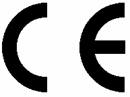 Podle zákona č. 90/2016 Sb. v platném znění Prohlašuji na svou výlučnou odpovědnost, že níže uvedené zařízení:Je ve shodě s následující normami:a následujícími nařízeními vlády, ve znění pozdějších předpisů (NV) a číslo EU směrnice:Poslední dvojčíslí roku, v němž bylo označení CE na výrobek umístěno:22VýrobceVýrobcenázev:MOREX, spol. s r.o.adresa:Nádražní 481, Morkovice-Slížany 768 33IČO:48533157Elektrické zařízeníElektrické zařízení- název:Domeček s LED osvětlením K1986- typ:K1986Popis a určení elektrického zařízeníPopis a určení elektrického zařízeníDekorace domeček s LED osvětlením, 2x baterie 1,5V LR44 DC je součástí balení.Dekorace domeček s LED osvětlením, 2x baterie 1,5V LR44 DC je součástí balení.	České normyEvropské normyČSN EN IEC 55015:2019 vč. změn ČSN EN 61547: 2009 vč. změnČSN IEC 62321-8: 2017 vč. změnČSN IEC 62321-3-1: 2013 vč. změnČSN IEC 62321-5: 2013 vč. změnČSN IEC 62321-4: 2013+AMD1: 2017 vč. změn ČSN IEC 62321-7-2: 2017 vč. změnČSN IEC 62321-7-1: 2015 vč. změnČSN IEC 62321-6: 2015 vč. změnČSN ISO 17075: 2017 vč. změnČSN ISO 17075: 2017 vč. změnČSN IEC 62321-1: 2013 vč. změnIEC 62321-2: 2013 vč. změnČSN AfPS GS 2019:01 PAK vč. změnEN IEC 55015:2019 incl. amendments EN 61547: 2009 incl. amendmentsIEC 62321-8: 2017 incl. amendmentsIEC 62321-3-1: 2013 incl. amendmentsIEC 62321-5: 2013 incl. amendmentsIEC 62321-4: 2013+AMD1: 2017 incl. amendmentsIEC 62321-7-2: 2017 incl. amendmentsIEC 62321-7-1: 2015 incl. amendmentsIEC 62321-6: 2015 incl. amendmentsISO 17075: 2017 incl. amendmentsISO 17075: 2017 incl. amendmentsIEC 62321-1: 2013 incl. amendments IEC 62321-2: 2013incl. amendments AfPS GS 2019:01 PAK incl. amendmentsNV 117/2016 Sb. v platném znění NV 481/2012 Sb. v platném znění2014/30/EU – including amendments (EMC) 2011/65/EU – including amendments (RoHS)Testovací laboratořShenzhen Toby Laboratories Inc.Rm.307-309, 311, Bldg.2, Huahan Sci-tech Industrial Park, No.19 Lanjin 4th Road, HepingCommunity, Pingshan St., Pingshan District, ShenzhenDongguan ZRLK Testing Technology Co., Ltd. Building D, No.2, Jinyuyuan Mansion, No.18, Industrial West Road, Songshan Lake High-tech Industrial Development   Zone,Dongguan, Guangdong, China.Číslo test reportuTBR-C-202204-0091-2,  ZKS200200338-1Zvolený postup posuzování shodyPosouzení shody za stanovených podmínek dovozcem: § 4 a § 50 odst. 5 zákona č. 90/2016 Sb.v Morkovicích 22.11.2022Jméno:Jaroslav HeinzFunkce: jednatelPodpis: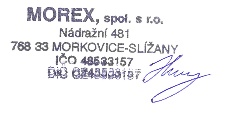 